                                    Key Stage 2 Home Learning - Year 3 - Week Beginning: 22.6.20                                    Key Stage 2 Home Learning - Year 3 - Week Beginning: 22.6.20                                    Key Stage 2 Home Learning - Year 3 - Week Beginning: 22.6.20                                    Key Stage 2 Home Learning - Year 3 - Week Beginning: 22.6.20                                    Key Stage 2 Home Learning - Year 3 - Week Beginning: 22.6.20Maths: Data www.mymaths.co.uk and https://www.activelearnprimary.co.uk/start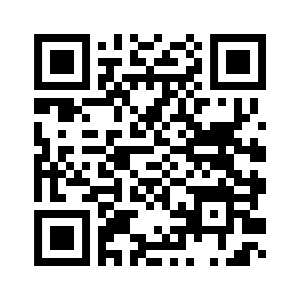 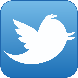 Reading: 101 Ways to Beat Boredom, and Big Cats https://www.activelearnprimary.co.uk/startWriting:   King of the Fishes - PowerPoint on Hwb and video linkCymraeg: Scan the QR code for this week’s Welsh games. Also look at Pennard Primary’s Twitter Page for more Welsh games – There is a Kahoot you can play, and winners will be announced on Pennard Press. Maths: Data www.mymaths.co.uk and https://www.activelearnprimary.co.uk/startReading: 101 Ways to Beat Boredom, and Big Cats https://www.activelearnprimary.co.uk/startWriting:   King of the Fishes - PowerPoint on Hwb and video linkCymraeg: Scan the QR code for this week’s Welsh games. Also look at Pennard Primary’s Twitter Page for more Welsh games – There is a Kahoot you can play, and winners will be announced on Pennard Press. Maths: Data www.mymaths.co.uk and https://www.activelearnprimary.co.uk/startReading: 101 Ways to Beat Boredom, and Big Cats https://www.activelearnprimary.co.uk/startWriting:   King of the Fishes - PowerPoint on Hwb and video linkCymraeg: Scan the QR code for this week’s Welsh games. Also look at Pennard Primary’s Twitter Page for more Welsh games – There is a Kahoot you can play, and winners will be announced on Pennard Press. Maths: Data www.mymaths.co.uk and https://www.activelearnprimary.co.uk/startReading: 101 Ways to Beat Boredom, and Big Cats https://www.activelearnprimary.co.uk/startWriting:   King of the Fishes - PowerPoint on Hwb and video linkCymraeg: Scan the QR code for this week’s Welsh games. Also look at Pennard Primary’s Twitter Page for more Welsh games – There is a Kahoot you can play, and winners will be announced on Pennard Press. 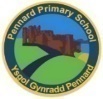 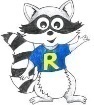 MondayMathsIntroducing Data  www.mymaths.co.ukLiteracyGrammar – Welly Openers(Shared on hwb)Wellbeing Yoga https://www.youtube.com/watch?v=02E1468SdHgWellbeing Yoga https://www.youtube.com/watch?v=02E1468SdHgTuesdayMathsPictograms and Bar Charts www.mymaths.co.ukLiteracy Innovation Ideas (Shared on hwb)WellbeingPE with Joe Wicks daily https://www.youtube.com/channel/UCAxW1XT0iEJo0TYlRfn6rYQWellbeingPE with Joe Wicks daily https://www.youtube.com/channel/UCAxW1XT0iEJo0TYlRfn6rYQWednesdayMathsInterpreting Data   www.mymaths.co.ukLiteracy Boxing it up and planning a story!(Shared on hwb)Wellbeing Yoga https://www.youtube.com/watch?v=02E1468SdHgWellbeing Yoga https://www.youtube.com/watch?v=02E1468SdHgThursdayMathsAlien Athletics https://www.activelearnprimary.co.uk/startLiteracy Story Writing (Shared on hwbWellbeingPE with Joe Wicks daily.  https://www.youtube.com/channel/UCAxW1XT0iEJo0TYlRfn6rYQWellbeingPE with Joe Wicks daily.  https://www.youtube.com/channel/UCAxW1XT0iEJo0TYlRfn6rYQFridayMathsSchool Trip https://www.activelearyprimary.co.uk/startLiteracy Spelling: Exception Words  Dance Mat Typinghttps://www.bbc.co.uk/bitesize/topics/zf2f9j6/articles/z3c6tfrDance Mat Typinghttps://www.bbc.co.uk/bitesize/topics/zf2f9j6/articles/z3c6tfr                                                             Inquiry Based Learning – The British Red Cross - Refugee Week!      Read about the British Red Cross and Refugee Week. Watch the Video Leen’s story. Reflect on questions, empathy and understanding.                                                                                    Challenge: Refelction Sheet                                                                 Back to School : Reflection on own Thoughts and Feelings                                                              Inquiry Based Learning – The British Red Cross - Refugee Week!      Read about the British Red Cross and Refugee Week. Watch the Video Leen’s story. Reflect on questions, empathy and understanding.                                                                                    Challenge: Refelction Sheet                                                                 Back to School : Reflection on own Thoughts and Feelings                                                              Inquiry Based Learning – The British Red Cross - Refugee Week!      Read about the British Red Cross and Refugee Week. Watch the Video Leen’s story. Reflect on questions, empathy and understanding.                                                                                    Challenge: Refelction Sheet                                                                 Back to School : Reflection on own Thoughts and Feelings                                                              Inquiry Based Learning – The British Red Cross - Refugee Week!      Read about the British Red Cross and Refugee Week. Watch the Video Leen’s story. Reflect on questions, empathy and understanding.                                                                                    Challenge: Refelction Sheet                                                                 Back to School : Reflection on own Thoughts and Feelings                                                              Inquiry Based Learning – The British Red Cross - Refugee Week!      Read about the British Red Cross and Refugee Week. Watch the Video Leen’s story. Reflect on questions, empathy and understanding.                                                                                    Challenge: Refelction Sheet                                                                 Back to School : Reflection on own Thoughts and Feelings 